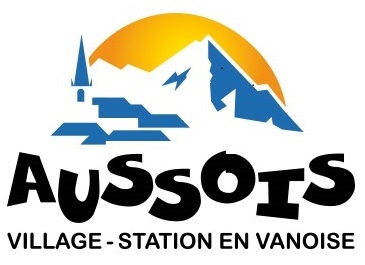 FICHE ADMINISTRATIVELA MAISON DES ENFANTSDate du séjour du ____  / ____ / ______  au ____  / ____ / ______.  ENFANT :Nom : ___________________________                 Prénom :_______________________________ PARENTS ou responsables légaux :Nom : ___________________________________ Prénom : _______________________________Nom : ___________________________________ Prénom : _______________________________Adresse de la résidence principale : __________________________________________________________ _______________________________________________________________________________________Adresse de la résidence de vacances : ________________________________________________________ _______________________________________________________________________________________Portable papa : __________________________________________________________________________                Portable maman : ________________________________________________________________________Adresse mail : ___________________________________________________________________________Assurance responsabilité civile : _____________________________________________________________Organisme : _______________________________________________________________N° du contrat : _____________________________________________________________PERSONNES SUSCEPTIBLES de venir chercher votre enfant :                Nom-Prénom : ___________________________________________________________________                Portable : _______________________________________________________________________      Ces personnes devront être majeures et devront présenter une pièce  d’identité.Je soussigné(e) ___________________________________________________________________________responsable légal de l’enfant ________________________________________________________________atteste que les vaccinations de mon enfant sont à jour (merci de Joindre la photocopie des vaccinations).  autorise la responsable ou son adjointe à administrer un anti-pyrétique (paracétamol) en cas de fièvre supérieure à 38.(merci de joindre l’ordonnance du médecin traitant autorisant cette administration).autorise à faire soigner mon enfant par un médecin et à le transporter à l’hôpital ainsi qu’à effectuer une intervention chirurgicale avec anesthésie en cas d’urgence.                                                                autorise la prise de photos.certifie exacts les renseignements ci-dessus.certifie avoir pris connaissance du règlement intérieur et accepte ses conditions.                                            À _________________________		Le ____ / ____ /_________